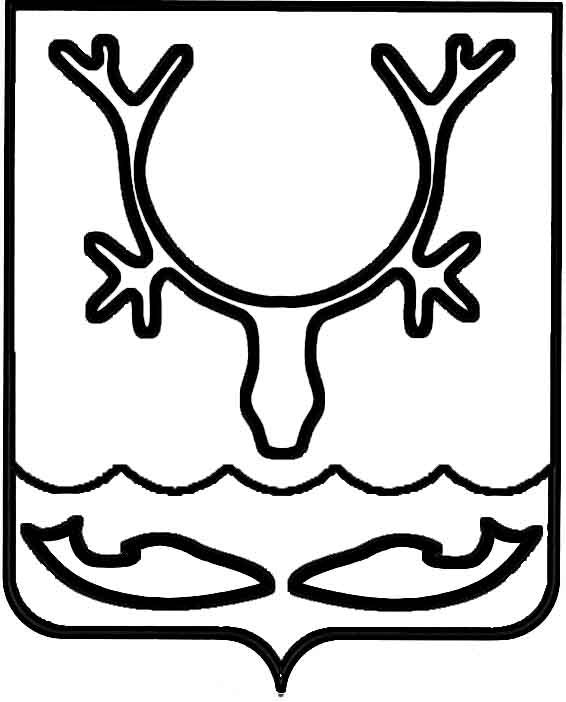 Администрация муниципального образования
"Городской округ "Город Нарьян-Мар"ПОСТАНОВЛЕНИЕО внесении изменения в постановление Администрации МО "Городской округ "Город Нарьян-Мар" от 31.08.2018 № 584 "Об утверждении муниципальной программы муниципального образования "Городской округ "Город Нарьян-Мар" "Развитие предпринимательства в муниципальном образовании "Городской округ "Город Нарьян-Мар"Руководствуясь Бюджетным кодексом Российской Федерации, постановлением Администрации МО "Городской округ "Город Нарьян-Мар" от 10.07.2018 № 453 
"Об утверждении Порядка разработки, реализации и оценки эффективности муниципальных программ МО "Городской округ "Город Нарьян-Мар", Администрация муниципального образования "Городской округ "Город Нарьян-Мар"П О С Т А Н О В Л Я Е Т:Внести изменение в муниципальную программу муниципального образования "Городской округ "Город Нарьян-Мар" "Развитие предпринимательства в муниципальном образовании "Городской округ "Город Нарьян-Мар", утвержденную постановлением Администрации МО "Городской округ "Город Нарьян-Мар" от 31.08.2018 № 584 (в ред. от 25.09.2019) (далее – Программа), изложив Приложение 3 к программе в следующей редакции:"Приложение 3к муниципальной программе муниципального образования "Городской округ"Город Нарьян-Мар" "Развитие предпринимательствав муниципальном образовании "Городской округ"Город Нарьян-Мар"Переченьмероприятий муниципальной программы (подпрограммы)муниципального образования "Городской округ "Город Нарьян-Мар""Развитие предпринимательства в муниципальном образовании "Городской округ "Город Нарьян-Мар"Ответственный исполнитель: управление экономического и инвестиционного развития Администрации МО "Городской округ "Город Нарьян-Мар"".Настоящее постановление вступает в силу со дня его подписания 
и подлежит официальному опубликованию.26.12.2019№1287№ п/пНаименование направления (мероприятия)Источник финансированияОбъем финансирования, тыс. руб.Объем финансирования, тыс. руб.Объем финансирования, тыс. руб.Объем финансирования, тыс. руб.Объем финансирования, тыс. руб.Объем финансирования, тыс. руб.№ п/пНаименование направления (мероприятия)Источник финансированияВсегов том числе:в том числе:в том числе:в том числе:в том числе:№ п/пНаименование направления (мероприятия)Источник финансированияВсего2019 год2020 год2021 год2022 год2023 годПодпрограмма 1 "Развитие предпринимательства и торговли в муниципальном образовании "Городской округ "Город Нарьян-Мар"Подпрограмма 1 "Развитие предпринимательства и торговли в муниципальном образовании "Городской округ "Город Нарьян-Мар"Подпрограмма 1 "Развитие предпринимательства и торговли в муниципальном образовании "Городской округ "Город Нарьян-Мар"Подпрограмма 1 "Развитие предпринимательства и торговли в муниципальном образовании "Городской округ "Город Нарьян-Мар"Подпрограмма 1 "Развитие предпринимательства и торговли в муниципальном образовании "Городской округ "Город Нарьян-Мар"Подпрограмма 1 "Развитие предпринимательства и торговли в муниципальном образовании "Городской округ "Город Нарьян-Мар"Подпрограмма 1 "Развитие предпринимательства и торговли в муниципальном образовании "Городской округ "Город Нарьян-Мар"Подпрограмма 1 "Развитие предпринимательства и торговли в муниципальном образовании "Городской округ "Город Нарьян-Мар"Подпрограмма 1 "Развитие предпринимательства и торговли в муниципальном образовании "Городской округ "Город Нарьян-Мар"1.1.Основное мероприятие:
Реализация мероприятий по поддержке и развитию малого и среднего предпринимательстваИтого,
в том числе:14 800,03 760,02 760,02 760,02 760,02 760,01.1.Основное мероприятие:
Реализация мероприятий по поддержке и развитию малого и среднего предпринимательствагородской бюджет14 800,03 760,02 760,02 760,02 760,02 760,01.1.1.Финансовая поддержка субъектов малого и среднего предпринимательстваИтого,
в том числе:14 800,03 760,02 760,02 760,02 760,02 760,01.1.1.Финансовая поддержка субъектов малого и среднего предпринимательствагородской бюджет14 800,03 760,02 760,02 760,02 760,02 760,01.1.1.- изменение корректирующего коэффициента базовой доходности К2 для исчисления единого налога на вмененный доходбез финансирования0,00,00,00,00,00,01.1.1.- предоставление грантов начинающим предпринимателям на создание собственного бизнеса городской бюджет6 000,02 000,01 000,01 000,01 000,01 000,01.1.1.- субсидия на возмещение части затрат по приобретению и доставке имущества, необходимого для осуществления предпринимательской деятельностигородской бюджет4 873,0873,01 000,01 000,01 000,01 000,01.1.1.- субсидия на возмещение части затрат по аренде нежилых зданий и помещений за исключением зданий, помещений, включенных в перечень государственного и муниципального имущества, предусмотренный частью 4 статьи 18 Федерального закона 
"О развитии малого и среднего предпринимательства в Российской Федерации" и предоставленных по льготным ставкам арендной платыгородской бюджет2 744,0704,0510,0510,0510,0510,01.1.1.- предоставление субсидий субъектам малого и среднего предпринимательства на возмещение части затрат, связанных с реализацией энергосберегающих мероприятий, включая затраты на приобретение и внедрение энергоэффективных технологий, оборудования и материаловгородской бюджет300,00,0100,0100,050,050,01.1.1.- субсидия на возмещение части затрат по подготовке, переподготовке и повышению квалификации кадров субъектов малого и среднего предпринимательства (включая работников), прошедших обучение по направлениям, которые соответствуют их видам деятельности и необходимы для производства товаров, выполнения работы, оказания услуггородской бюджет883,0183,0150,0150,0200,0200,01.1.2.Имущественная поддержка субъектов малого и среднего предпринимательстваИтого,
в том числе:0,00,00,00,00,00,0- обеспечение субъектам малого и среднего предпринимательства доступа к неиспользуемому муниципальному имуществубез финансирования0,00,00,00,00,00,01.2.Основное мероприятие:
Реализация мероприятий по поддержке и развитию предприятий торговлиИтого,
в том числе:3 600,00,0900,0900,0900,0900,01.2.Основное мероприятие:
Реализация мероприятий по поддержке и развитию предприятий торговлигородской бюджет3 600,00,0900,0900,0900,0900,01.2.1.Развитие торговли Итого,
в том числе:3 600,00,0900,0900,0900,0900,01.2.1.Развитие торговли городской бюджет3 600,00,0900,0900,0900,0900,01.2.1.- организация праздничных ярмарок и ярмарок выходного днябез финансирования0,00,00,00,00,00,01.2.1.- организация сезонной торговли и летних кафебез финансирования0,00,00,00,00,00,01.2.1.- субсидия на возмещение части затрат по приобретению и установке нестационарных торговых объектовгородской бюджет3 600,00,0900,0900,0900,0900,01.2.1.- разработка, утверждение и корректировка схем размещения нестационарных торговых объектовбез финансирования0,00,00,00,00,00,0Итого по Подпрограмме 1, в том числе:18 400,03 760,03 660,03 660,03 660,03 660,0городской бюджет 18 400,03 760,03 660,03 660,03 660,03 660,0Подпрограмма 2 "Популяризация предпринимательской деятельности в муниципальном образовании "Городской округ "Город Нарьян-Мар"Подпрограмма 2 "Популяризация предпринимательской деятельности в муниципальном образовании "Городской округ "Город Нарьян-Мар"Подпрограмма 2 "Популяризация предпринимательской деятельности в муниципальном образовании "Городской округ "Город Нарьян-Мар"Подпрограмма 2 "Популяризация предпринимательской деятельности в муниципальном образовании "Городской округ "Город Нарьян-Мар"Подпрограмма 2 "Популяризация предпринимательской деятельности в муниципальном образовании "Городской округ "Город Нарьян-Мар"Подпрограмма 2 "Популяризация предпринимательской деятельности в муниципальном образовании "Городской округ "Город Нарьян-Мар"Подпрограмма 2 "Популяризация предпринимательской деятельности в муниципальном образовании "Городской округ "Город Нарьян-Мар"Подпрограмма 2 "Популяризация предпринимательской деятельности в муниципальном образовании "Городской округ "Город Нарьян-Мар"Подпрограмма 2 "Популяризация предпринимательской деятельности в муниципальном образовании "Городской округ "Город Нарьян-Мар"2.1.Основное мероприятие:
Формирование благоприятной среды для развития малого и среднего предпринимательства в МО "Городской округ "Город Нарьян-Мар"Итого,
в том числе:2 628,0568,0515,0515,0515,0515,02.1.Основное мероприятие:
Формирование благоприятной среды для развития малого и среднего предпринимательства в МО "Городской округ "Город Нарьян-Мар"городской бюджет2 628,0568,0515,0515,0515,0515,02.1.1.Консультационная, организационная поддержка развития малого и среднего предпринимательстваИтого,
в том числе:920,00,0230,0230,0230,0230,02.1.1.Консультационная, организационная поддержка развития малого и среднего предпринимательствагородской бюджет920,00,0230,0230,0230,0230,02.1.1.- консультирование по вопросам, касающимся деятельности субъектов малого и среднего предпринимательствабез финансирования0,00,00,00,00,00,02.1.1.- организация заседаний членов Координационного совета при Администрации МО "Городской округ "Город Нарьян-Мар"          по поддержке субъектов малого и среднего предпринимательствабез финансирования0,00,00,00,00,00,02.1.1.- формирование и ведение реестра субъектов малого и среднего предпринимательства – получателей муниципальной поддержкибез финансирования0,00,00,00,00,00,02.1.1.- организация проведения обучающих семинаров  по основам предпринимательской деятельностигородской бюджет920,00,0230,0230,0230,0230,02.1.1.- предоставление субъектам малого и среднего предпринимательства возможности пользования информационно-правовыми системами "Консультант Плюс", "Гарант"без финансирования0,00,00,00,00,00,02.1.2.Информационная поддержка развития малого и среднего предпринимательстваИтого, в том числе:150,030,030,030,030,030,02.1.2.Информационная поддержка развития малого и среднего предпринимательствагородской бюджет150,030,030,030,030,030,02.1.2.- размещение в средствах массовой информации публикаций, рекламно-информационных материалов о проблемах, достижениях и перспективах развития малого и среднего предпринимательствагородской бюджет 150,030,030,030,030,030,02.1.2.- размещение на официальном сайте рекламно-информационных материалов о проблемах, достижениях и перспективах развития малого и среднего предпринимательствабез финансирования0,00,00,00,00,00,02.1.3.Повышение привлекательности предпринимательской деятельностиИтого, в том числе:1 558,0538,0255,0255,0255,0255,02.1.3.Повышение привлекательности предпринимательской деятельностигородской бюджет1 558,0538,0255,0255,0255,0255,02.1.3.- привлечение субъектов малого и среднего предпринимательства к выполнению работ (услуг) в сфере строительства и ЖКХ, участию в муниципальном заказебез финансирования0,00,00,00,00,00,02.1.3.- проведение конкурса швейного мастерствагородской бюджет229,0229,00,00,00,00,02.1.3.- проведение конкурса на лучшее новогоднее оформление городской бюджет200,00,050,050,050,050,02.1.3.- проведение конкурса "Лучший предприниматель  года"городской бюджет1 129,0309,0205,0205,0205,0205,0Итого по Подпрограмме 2,в том числе:2 628,0568,0515,0515,0515,0515,0городской бюджет 2 628,0568,0515,0515,0515,0515,0Всего по программе, в том числе:21 028,04 328,04 175,04 175,04 175,04 175,0городской бюджет 21 028,04 328,04 175,04 175,04 175,04 175,0Глава города Нарьян-Мара О.О. Белак